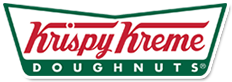 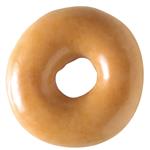 Dear Parents / Carers,On Friday 13th July we will be holding our annual sports day.This will be followed by a family picnic and OSSA will have Krispy Kreme donuts available for you to purchase on a first come, first served basis.However, if you would like to pre order a box of 12 donuts, please complete the form below and return it to the school office by Friday 29th June.  Pre orders for individual donuts are not accepted.The price of these donuts is £9.95 for a box of 12 or they will be available to buy individually on the day for £1.50 each.They will be available for you to collect after sports day is finished.Thank you very much for your continued support.Kind regards,Clare HamblinOSSA Chair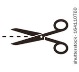 Your Name: _______________________________________________________________Child’s Name: __________________________________________		Class: ____________Number of boxes required @ £9.95 for 12 donuts: _______________Total Amount Payable: 	£________________(Cash or cheques payable to Old Stratford School Association)Please provide an email address and/or mobile number so we can confirm your order (Please refer to Old Stratford Primary School website for GDPR reference)E-mail Address: __________________________________________________Mobile Phone Number  ____________________________________________